Prier, jeûner, partager… ou comment résister au toujours plus ? (21 fév. 2012)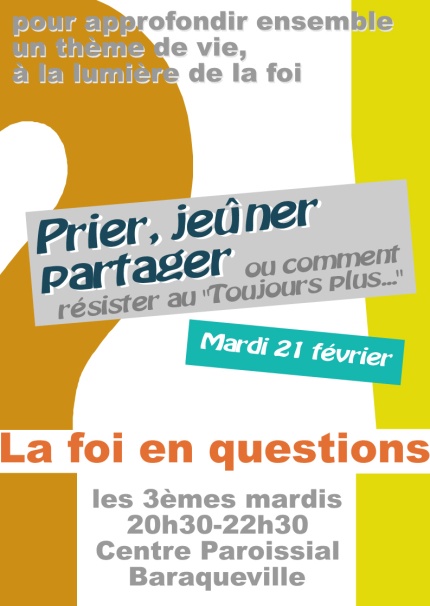 EnquêteQuelles sont les plus expériences les plus marquantes que nous avons faites de la prière, du jeûne et du partage ?Recherche1.	Dans nos activités, nos projets, nous visons un progrès, une amélioration, un plus ou un mieux. Pourquoi alors les religions, les cultures et les civilisations proposent avec le jeûne une démarche inverse : une restriction, une modération, une abstention dans ce que l’on peut produire, dépenser, consommer… ?2.	Alors que nous savons qu’il est vrai et bon de partager notre superflu à ceux qui manquent du nécessaire, d’où vient-il que nous mettions si difficilement cela en pratique ?3.	Qu’apporte de « plus » la prière ?Video : Sketch de Sketch’up sur la prière du pharisien et du publicainTexte : Message de Benoît XVI pour le Carême 2012http://tinyurl.com/careme2012-benoit16